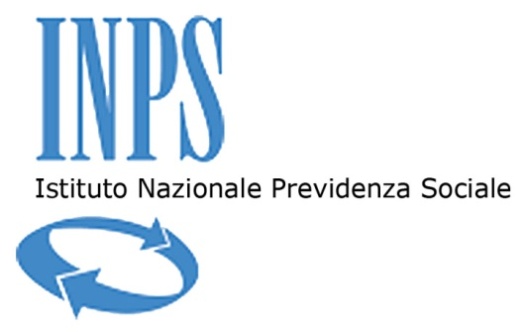 _________il _________________Operatore______________________		Sottoscrizione (in caso di RTI e consorzi ordinari costituendi, la presente Offerta Economica deve essere sottoscritta digitalmente da tutti gli operatori raggruppati o consorziati. In caso coassicurazione, dai legali rappresentanti/procuratori speciali di tutte le imprese coassicuratrici)Operatore______________________		Sottoscrizione Operatore______________________		Sottoscrizione Operatore______________________		Sottoscrizione Operatore______________________		Sottoscrizione ISTITUTO NAZIONALE PREVIDENZA SOCIALEDirezione Centrale Risorse StrumentaliCENTRALE ACQUISTIAllegato 5a al Disciplinare di GaraSCHEMA DI OFFERTA TECNICA – LOTTO 1Procedura aperta in ambito comunitario, ai sensi dell’art. 60 del D.Lgs. 50/2016, suddivisa in 2 lotti, volta all’affidamento dei «Servizi assicurativi relativi alla responsabilità civile e patrimoniale degli amministratori e dei dipendenti della pubblica amministrazione e alla tutela legale per dirigenti e titolari di posizioni organizzative»LOTTO 1: «Responsabilità civile e patrimoniale degli amministratori e dei dipendenti della pubblica amministrazione»Via Ciro il Grande, n. 21 – 00144 Romatel. +390659054280 - fax +390659054240C.F. 80078750587 - P.IVA 02121151001Riferimento CapitolatoElemento tecnicoCondizione prevista da capitolato di polizzaMiglioria tecnicaPunteggio massimo assegnato alla migliore offertaArt. 10Numero di giorni per la denuncia in caso di sinistro60 giorni5Art. 14Durata in anni della Garanzia retroattiva5 anni25Art. 15Importo del massimale in aggregato per anno6.000.000Euro20Art. 15Importo del massimale per sinistro2.000.000Euro15Art. 15Importo della Franchigia per sinistro5.000Euro15Punteggio Totale Punteggio Totale Punteggio Totale Punteggio Totale 80